Međunarodni dan tolerancije 16.11.2013Učenica 4 razreda, Bojana Nemet, sudjelovala je na natjecanju Foruma za slobodu odgoja i obrazovanja 'Oboji svijet' povodom obilježavanja Međunarodnog dana tolerancije s pričom 'Prijatelji zauvijek- priča iz Vukovara'. Cilj natječaja je potaknuti promišljanje mladih o vrednotama pravednosti, kritičkog mišljenja, socijalne osjetljivosti, tolerancije i dijaloga.Bojana je dobila posebnu zahvalnicu i nagradu za svoj rad te je sudjelovala na dodjeli nagrada i priredbi u Centru za kulturu Trešnjevka u Zagrebu.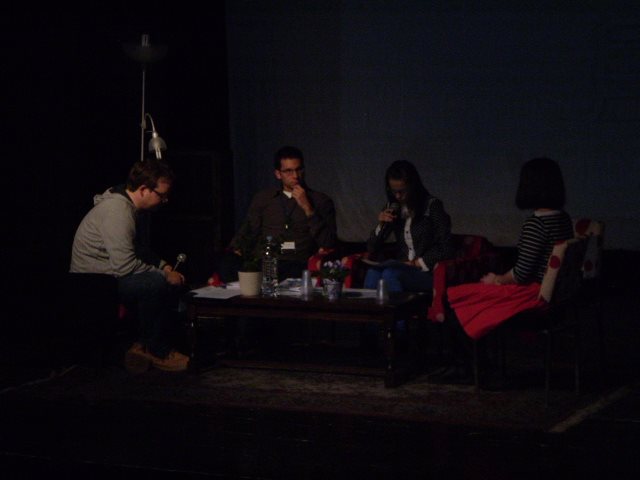 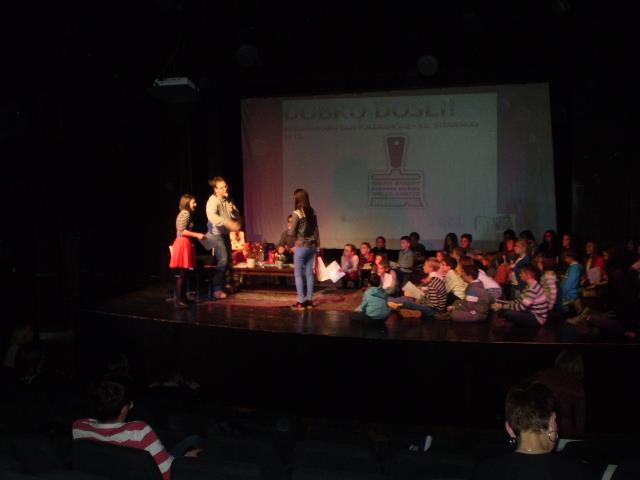 